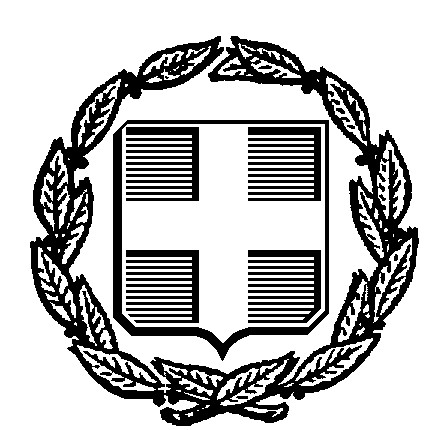 ΘΕΜΑ: « Πρόσκληση εκδήλωσης ενδιαφέροντος για μετακίνηση μαθητών/τριών »Το 4ο Γυμνάσιο Εύοσμου προτίθεται να πραγματοποιήσει διδακτική επίσκεψη την Πέμπτη 29/11/2018 στο ΚΠΕ Κιλκίς (Γυναικόκαστρο). Η προκήρυξη απευθύνεται σε τουριστικά γραφεία που ενδιαφέρονται να αναλάβουν τη μετακίνηση και πληρούν τους όρους της ισχύουσας νομοθεσίας.  Ζητείται τελική τιμή με τους φόρους για τη μετακίνηση 50 μαθητών/τριών περίπου και 3 καθηγητών/τριών από το σχολείο (Χαριλάου Τρικούπη 26, Εύοσμος) στο ΚΠΕ Κιλκίς (Γυναικόκαστρο) με επιστροφή στο σχολείο.Ώρα αναχώρησης: 08:15 π.μ.  Ώρα επιστροφής:  15:00 μ.μ.Οι προσφορές να κατατεθούν σε κλειστό φάκελο μέχρι την Τετάρτη 14/11/2018 και ώρα 13:00 στο γραφείο της Διεύθυνσης του Σχολείου.                                                                                                   Η ΔΙΕΥΘΥΝΤΡΙΑ                                                                                                ΜΑΖΗΡΙΔΟΥ ΕΥΔΟΞΙΑ